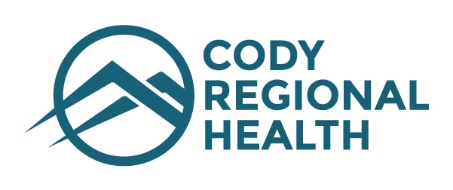 Community EMS Order FormPlease email to: communityems@codyregionalhealth.orgToday’s Date: ___________ Patient Name: _____________________________ DOB: ________________Contact Name: ___________________________ Contact Number: ______________________________Patient address: _______________________________________________________________________Reason for Visit/Orders: _______________________________________________________________________________________________________________________________________________________________________________________________________________________________________________________________Physician Name: ________________________ Physician Phone Number: _________________________Physician Signature: ____________________________________________________________________Community Paramedic Findings: ____________________________________________________________________________________________________________________________________________________________________________________________________________________________________________________________________________________________________________________________________________________Patient Signature: _______________________________________ Date: __________________________Paramedic Name: ________________________ Paramedic Signature: ____________________________